                         UNIVERSITY OF NIŠ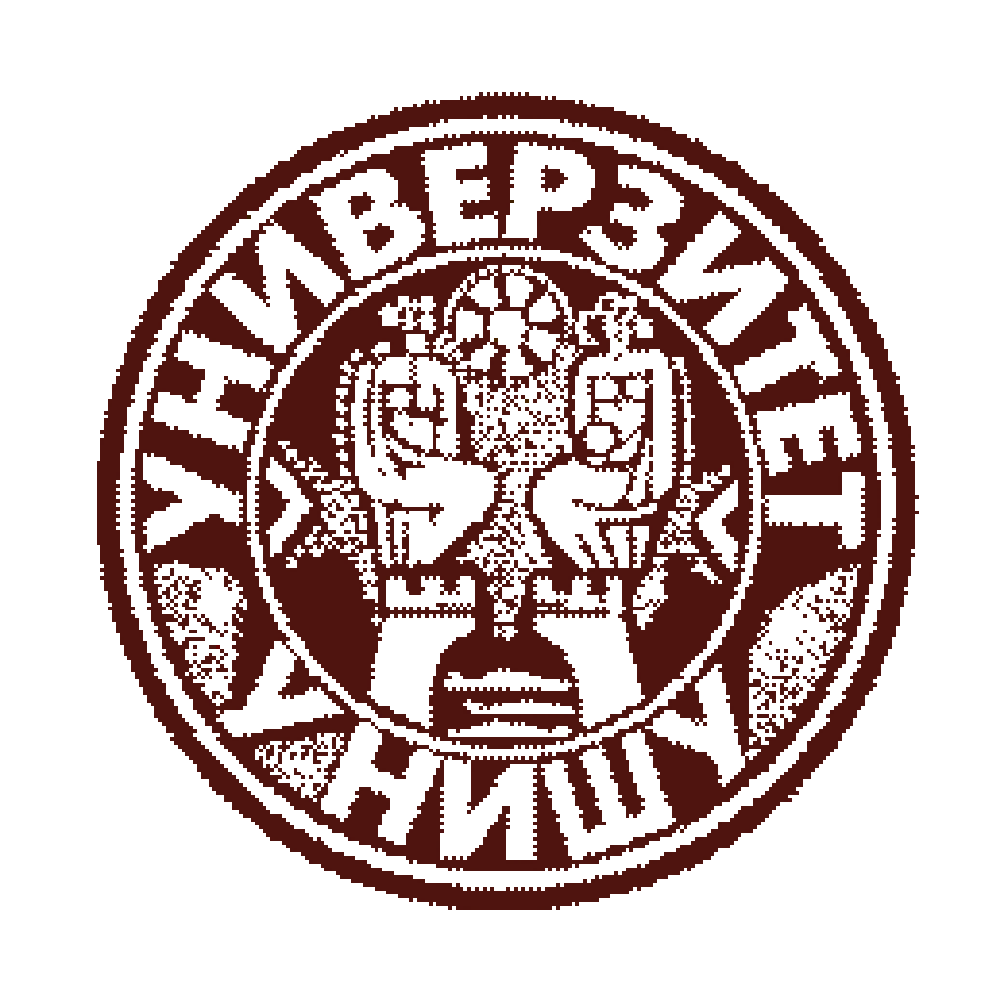                          UNIVERSITY OF NIŠ                         UNIVERSITY OF NIŠ                         UNIVERSITY OF NIŠ                         UNIVERSITY OF NIŠ                         UNIVERSITY OF NIŠ                         UNIVERSITY OF NIŠCourse Unit DescriptorCourse Unit DescriptorFaculty               Faculty               Faculty               Faculty of PhilosophyFaculty of PhilosophyGENERAL INFORMATIONGENERAL INFORMATIONGENERAL INFORMATIONGENERAL INFORMATIONGENERAL INFORMATIONGENERAL INFORMATIONGENERAL INFORMATIONStudy program Study program Study program Study program French Language and LiteratureFrench Language and LiteratureFrench Language and LiteratureStudy Module  (if applicable)Study Module  (if applicable)Study Module  (if applicable)Study Module  (if applicable)///Course titleCourse titleCourse titleCourse titleLexical morphologyLexical morphologyLexical morphologyLevel of studyLevel of studyLevel of studyLevel of studyx Bachelor               ☐ Master’s                   ☐ Doctoralx Bachelor               ☐ Master’s                   ☐ Doctoralx Bachelor               ☐ Master’s                   ☐ DoctoralType of courseType of courseType of courseType of coursex Obligatory                 ☐ Electivex Obligatory                 ☐ Electivex Obligatory                 ☐ ElectiveSemester  Semester  Semester  Semester    ☐ Autumn                     x Spring  ☐ Autumn                     x Spring  ☐ Autumn                     x SpringYear of study Year of study Year of study Year of study IIIIIINumber of ECTS allocatedNumber of ECTS allocatedNumber of ECTS allocatedNumber of ECTS allocated444Name of lecturer/lecturersName of lecturer/lecturersName of lecturer/lecturersName of lecturer/lecturersIvan JovanovićIvan JovanovićIvan JovanovićTeaching modeTeaching modeTeaching modeTeaching mode x Lectures                     ☐Group tutorials         ☐ Individual tutorials ☐Laboratory work     ☐  Project work            ☐  Seminar ☐Distance learning    ☐ Blended learning      ☐  Other x Lectures                     ☐Group tutorials         ☐ Individual tutorials ☐Laboratory work     ☐  Project work            ☐  Seminar ☐Distance learning    ☐ Blended learning      ☐  Other x Lectures                     ☐Group tutorials         ☐ Individual tutorials ☐Laboratory work     ☐  Project work            ☐  Seminar ☐Distance learning    ☐ Blended learning      ☐  OtherPURPOSE AND OVERVIEW (max. 5 sentences)PURPOSE AND OVERVIEW (max. 5 sentences)PURPOSE AND OVERVIEW (max. 5 sentences)PURPOSE AND OVERVIEW (max. 5 sentences)PURPOSE AND OVERVIEW (max. 5 sentences)PURPOSE AND OVERVIEW (max. 5 sentences)PURPOSE AND OVERVIEW (max. 5 sentences)To familiarize students with the theoretical and practical principles of lexical morphology in the French language. Developing the ability to use and build adequate lexical forms in spoken and written code.To familiarize students with the theoretical and practical principles of lexical morphology in the French language. Developing the ability to use and build adequate lexical forms in spoken and written code.To familiarize students with the theoretical and practical principles of lexical morphology in the French language. Developing the ability to use and build adequate lexical forms in spoken and written code.To familiarize students with the theoretical and practical principles of lexical morphology in the French language. Developing the ability to use and build adequate lexical forms in spoken and written code.To familiarize students with the theoretical and practical principles of lexical morphology in the French language. Developing the ability to use and build adequate lexical forms in spoken and written code.To familiarize students with the theoretical and practical principles of lexical morphology in the French language. Developing the ability to use and build adequate lexical forms in spoken and written code.To familiarize students with the theoretical and practical principles of lexical morphology in the French language. Developing the ability to use and build adequate lexical forms in spoken and written code.SYLLABUS (brief outline and summary of topics, max. 10 sentences)SYLLABUS (brief outline and summary of topics, max. 10 sentences)SYLLABUS (brief outline and summary of topics, max. 10 sentences)SYLLABUS (brief outline and summary of topics, max. 10 sentences)SYLLABUS (brief outline and summary of topics, max. 10 sentences)SYLLABUS (brief outline and summary of topics, max. 10 sentences)SYLLABUS (brief outline and summary of topics, max. 10 sentences)Subject lexical morphology. The lexical fund of French. Borrowed and inherited words. Doublets. Latin and Gaelic fund. Greek fund. The formation of words in the French language. Affixal derivation: suffix, prefixes, parasynthetic derivatives. Morphological types of suffixes. Morphological types of prefixes. Suppletion. Lacunae and neologisms. Non-affixal derivation: conversion, shortening words (apocope, apheresis, single, slivenice). Order: formal, syntactic and semantic criteria. Morphological types of compound. Idiomatic expressions.Bibliographic references :1. Jovanović, I. (2016). Éléments de morphologie de la langue française pour les étudiants du FLE. Niš : Filozofski fakultet.2. Niklas-Salminenn, A. (1997). La lexicologie, Paris : Armand Colin. 3. Поповић, М. (2009). Лексичка структура француског језика: морфологија и семантика. Београд: Завод за уџбенике и наставна средства.4. Walter, H. (1988) : Le français dans tous les sens. Paris : Robert Laffont.Subject lexical morphology. The lexical fund of French. Borrowed and inherited words. Doublets. Latin and Gaelic fund. Greek fund. The formation of words in the French language. Affixal derivation: suffix, prefixes, parasynthetic derivatives. Morphological types of suffixes. Morphological types of prefixes. Suppletion. Lacunae and neologisms. Non-affixal derivation: conversion, shortening words (apocope, apheresis, single, slivenice). Order: formal, syntactic and semantic criteria. Morphological types of compound. Idiomatic expressions.Bibliographic references :1. Jovanović, I. (2016). Éléments de morphologie de la langue française pour les étudiants du FLE. Niš : Filozofski fakultet.2. Niklas-Salminenn, A. (1997). La lexicologie, Paris : Armand Colin. 3. Поповић, М. (2009). Лексичка структура француског језика: морфологија и семантика. Београд: Завод за уџбенике и наставна средства.4. Walter, H. (1988) : Le français dans tous les sens. Paris : Robert Laffont.Subject lexical morphology. The lexical fund of French. Borrowed and inherited words. Doublets. Latin and Gaelic fund. Greek fund. The formation of words in the French language. Affixal derivation: suffix, prefixes, parasynthetic derivatives. Morphological types of suffixes. Morphological types of prefixes. Suppletion. Lacunae and neologisms. Non-affixal derivation: conversion, shortening words (apocope, apheresis, single, slivenice). Order: formal, syntactic and semantic criteria. Morphological types of compound. Idiomatic expressions.Bibliographic references :1. Jovanović, I. (2016). Éléments de morphologie de la langue française pour les étudiants du FLE. Niš : Filozofski fakultet.2. Niklas-Salminenn, A. (1997). La lexicologie, Paris : Armand Colin. 3. Поповић, М. (2009). Лексичка структура француског језика: морфологија и семантика. Београд: Завод за уџбенике и наставна средства.4. Walter, H. (1988) : Le français dans tous les sens. Paris : Robert Laffont.Subject lexical morphology. The lexical fund of French. Borrowed and inherited words. Doublets. Latin and Gaelic fund. Greek fund. The formation of words in the French language. Affixal derivation: suffix, prefixes, parasynthetic derivatives. Morphological types of suffixes. Morphological types of prefixes. Suppletion. Lacunae and neologisms. Non-affixal derivation: conversion, shortening words (apocope, apheresis, single, slivenice). Order: formal, syntactic and semantic criteria. Morphological types of compound. Idiomatic expressions.Bibliographic references :1. Jovanović, I. (2016). Éléments de morphologie de la langue française pour les étudiants du FLE. Niš : Filozofski fakultet.2. Niklas-Salminenn, A. (1997). La lexicologie, Paris : Armand Colin. 3. Поповић, М. (2009). Лексичка структура француског језика: морфологија и семантика. Београд: Завод за уџбенике и наставна средства.4. Walter, H. (1988) : Le français dans tous les sens. Paris : Robert Laffont.Subject lexical morphology. The lexical fund of French. Borrowed and inherited words. Doublets. Latin and Gaelic fund. Greek fund. The formation of words in the French language. Affixal derivation: suffix, prefixes, parasynthetic derivatives. Morphological types of suffixes. Morphological types of prefixes. Suppletion. Lacunae and neologisms. Non-affixal derivation: conversion, shortening words (apocope, apheresis, single, slivenice). Order: formal, syntactic and semantic criteria. Morphological types of compound. Idiomatic expressions.Bibliographic references :1. Jovanović, I. (2016). Éléments de morphologie de la langue française pour les étudiants du FLE. Niš : Filozofski fakultet.2. Niklas-Salminenn, A. (1997). La lexicologie, Paris : Armand Colin. 3. Поповић, М. (2009). Лексичка структура француског језика: морфологија и семантика. Београд: Завод за уџбенике и наставна средства.4. Walter, H. (1988) : Le français dans tous les sens. Paris : Robert Laffont.Subject lexical morphology. The lexical fund of French. Borrowed and inherited words. Doublets. Latin and Gaelic fund. Greek fund. The formation of words in the French language. Affixal derivation: suffix, prefixes, parasynthetic derivatives. Morphological types of suffixes. Morphological types of prefixes. Suppletion. Lacunae and neologisms. Non-affixal derivation: conversion, shortening words (apocope, apheresis, single, slivenice). Order: formal, syntactic and semantic criteria. Morphological types of compound. Idiomatic expressions.Bibliographic references :1. Jovanović, I. (2016). Éléments de morphologie de la langue française pour les étudiants du FLE. Niš : Filozofski fakultet.2. Niklas-Salminenn, A. (1997). La lexicologie, Paris : Armand Colin. 3. Поповић, М. (2009). Лексичка структура француског језика: морфологија и семантика. Београд: Завод за уџбенике и наставна средства.4. Walter, H. (1988) : Le français dans tous les sens. Paris : Robert Laffont.Subject lexical morphology. The lexical fund of French. Borrowed and inherited words. Doublets. Latin and Gaelic fund. Greek fund. The formation of words in the French language. Affixal derivation: suffix, prefixes, parasynthetic derivatives. Morphological types of suffixes. Morphological types of prefixes. Suppletion. Lacunae and neologisms. Non-affixal derivation: conversion, shortening words (apocope, apheresis, single, slivenice). Order: formal, syntactic and semantic criteria. Morphological types of compound. Idiomatic expressions.Bibliographic references :1. Jovanović, I. (2016). Éléments de morphologie de la langue française pour les étudiants du FLE. Niš : Filozofski fakultet.2. Niklas-Salminenn, A. (1997). La lexicologie, Paris : Armand Colin. 3. Поповић, М. (2009). Лексичка структура француског језика: морфологија и семантика. Београд: Завод за уџбенике и наставна средства.4. Walter, H. (1988) : Le français dans tous les sens. Paris : Robert Laffont.LANGUAGE OF INSTRUCTIONLANGUAGE OF INSTRUCTIONLANGUAGE OF INSTRUCTIONLANGUAGE OF INSTRUCTIONLANGUAGE OF INSTRUCTIONLANGUAGE OF INSTRUCTIONLANGUAGE OF INSTRUCTION☐Serbian  (complete course)              ☐ English (complete course)               x  French and Serbian (complete course)☐Serbian with English mentoring      ☐Serbian with other mentoring ______________☐Serbian  (complete course)              ☐ English (complete course)               x  French and Serbian (complete course)☐Serbian with English mentoring      ☐Serbian with other mentoring ______________☐Serbian  (complete course)              ☐ English (complete course)               x  French and Serbian (complete course)☐Serbian with English mentoring      ☐Serbian with other mentoring ______________☐Serbian  (complete course)              ☐ English (complete course)               x  French and Serbian (complete course)☐Serbian with English mentoring      ☐Serbian with other mentoring ______________☐Serbian  (complete course)              ☐ English (complete course)               x  French and Serbian (complete course)☐Serbian with English mentoring      ☐Serbian with other mentoring ______________☐Serbian  (complete course)              ☐ English (complete course)               x  French and Serbian (complete course)☐Serbian with English mentoring      ☐Serbian with other mentoring ______________☐Serbian  (complete course)              ☐ English (complete course)               x  French and Serbian (complete course)☐Serbian with English mentoring      ☐Serbian with other mentoring ______________ASSESSMENT METHODS AND CRITERIAASSESSMENT METHODS AND CRITERIAASSESSMENT METHODS AND CRITERIAASSESSMENT METHODS AND CRITERIAASSESSMENT METHODS AND CRITERIAASSESSMENT METHODS AND CRITERIAASSESSMENT METHODS AND CRITERIAPre exam dutiesPointsPointsFinal examFinal examFinal exampointsActivity during lectures55Written examinationWritten examinationWritten examination40Practical teaching55Oral examinationOral examinationOral examination20Teaching colloquia3030OVERALL SUMOVERALL SUMOVERALL SUM100*Final examination mark is formed in accordance with the Institutional documents*Final examination mark is formed in accordance with the Institutional documents*Final examination mark is formed in accordance with the Institutional documents*Final examination mark is formed in accordance with the Institutional documents*Final examination mark is formed in accordance with the Institutional documents*Final examination mark is formed in accordance with the Institutional documents*Final examination mark is formed in accordance with the Institutional documents